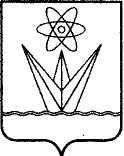 АДМИНИСТРАЦИЯЗАКРЫТОГО АДМИНИСТРАТИВНО – ТЕРРИТОРИАЛЬНОГО ОБРАЗОВАНИЯ  ГОРОДА ЗЕЛЕНОГОРСКА КРАСНОЯРСКОГО КРАЯР А С П О Р Я Ж Е Н И Е16.11.2018                                    г. Зеленогорск                        № 2489-рО назначении голосования по отбору наиболее посещаемой муниципальной территории общего пользования, подлежащей в рамках реализации муниципальной программы «Формирование современной городской среды в городе Зеленогорске» благоустройству в 2019 годуВ целях реализации муниципальной программы «Формирование современной городской среды в городе Зеленогорске», утвержденной постановлением Администрации ЗАТО г. Зеленогорска от 31.10.2017 № 257-п, руководствуясь Уставом города, 	1. Назначить голосование по отбору наиболее посещаемой муниципальной территории общего пользования, подлежащей в рамках реализации муниципальной программы «Формирование комфортной городской среды в городе Зеленогорске» благоустройству в 2019 году, на 23 ноября 2018 года. Определить время голосования с 8 часов 00 минут до 19 часов 00 минут по местному времени.	2. Определить места проведения голосования по отбору наиболее посещаемой муниципальной территории общего пользования, подлежащей в рамках реализации муниципальной программы «Формирование современной городской среды в городе Зеленогорске» благоустройству в 2019 году в соответствии с приложением к настоящему распоряжению.	3. Настоящее распоряжение вступает в силу в день подписания и подлежит опубликованию в газете «Панорама».	4. Контроль за выполнением настоящего распоряжения возложить на первого заместителя главы Администрации ЗАТО г. Зеленогорска по жилищно-коммунальному хозяйству, архитектуре и градостроительству.Первый заместитель главыАдминистрации ЗАТО г. Зеленогорскапо жилищно-коммунальному хозяйству,архитектуре и градостроительству							   С.В. КамневПЕРЕЧЕНЬмест проведения голосования по отбору наиболее посещаемой муниципальной территории общего пользования, подлежащей в рамках реализации муниципальной программы «Формирование современной городской среды в городе Зеленогорске» благоустройству в 2019Приложение к распоряжению Администрации ЗАТО г. Зеленогорска от 16.11.2018 № 2489-р№ п/пНаименование объекта по приему предложений Адрес расположения объекта по приему предложений1Администрация ЗАТОг. Зеленогорскаг. Зеленогорска, ул. Мира, д. 15, холл на 1 этаже2филиал ФГБУ ФСНКЦ ФМБА России КБ № 42 городская поликлиникаул. Энергетиков, д. 63МБУК «ЗГДК»ул. Бортникова, д. 14МБУК «ЗГДК»ул. Диктатуры, д. 19 А5МБУК «ЗГДК»ул. Шолохова, д. 16МКУ «Комитет по делам культуры»ул. Калинина, д. 87Управление социальной защиты населения Администрации ЗАТО г. Зеленогорска ул. Набережная, д. 60